Activity 7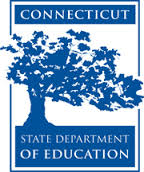 Connecticut Core Standards for English Language Arts and LiteracyGrades K–5Systems of Professional LearningSession at-a-GlanceActivity 7: Reflect, Pair, Share(20 minutes) To consolidate today’s learning, coaches will consider all the elements of today’s presentation and activities (shifts, vertical progressions, exemplars, practice lesson planning, EQuIP Rubric, and conversation on rigor) to answer the following question: What are the essential components that must be considered when planning  a lesson aligned with the Connecticut Core Standards for English Language Arts and Literacy (CCS-ELA & Literacy)? Supporting Documents:DirectionsTemplates for capturing “take-aways” from the dayPowerPoint Slides:69–70Module 1Facilitator GuideFocus on Instructional ShiftsActivity 7Activity 7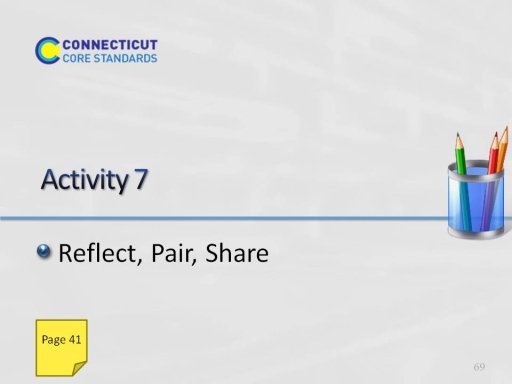 Slide 69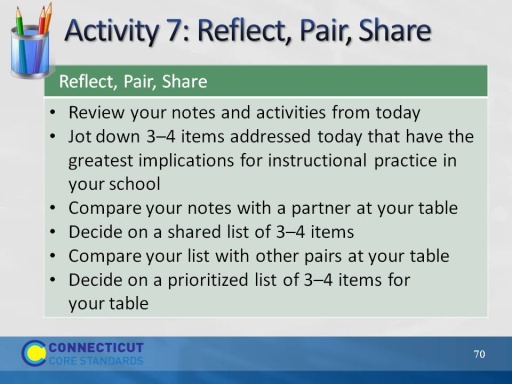 Slide 70Allow 20 minutes for this activity. 5 minutes for individual work, 5 minutes with partner, 5 minutes with table, 5 minutes for share out. Adjust time as needed.Allow 20 minutes for this activity. 5 minutes for individual work, 5 minutes with partner, 5 minutes with table, 5 minutes for share out. Adjust time as needed.